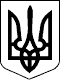 У К Р А Ї Н АСАМГОРОДОЦЬКА СІЛЬСЬКА РАДАВІННИЦЬКОЇ ОБЛАСТІ= сесія 8 скликання===  2021 року                                                                село СамгородокР І Ш Е Н Н Я №  / = - 8Про затвердження  технічної документації із землеустрою щодо встановлення (відновлення) меж земельних ділянок в натурі (на місцевості) та передачу земельних ділянок у власність гр. Шевчуку Я.М.  Розглянувши  технічну документацію із землеустрою щодо встановлення (відновлення)  меж земельних ділянок в натурі (на місцевості) гр. Шевчука Ярослава Миколайовича, що проживає в місті Київ  по вул. Генерала Карбишева, буд. 3, (гуртожиток) Вінницької області, керуючись ст. ст. 12, 117, 118, 121, 122, 126, 186 Земельного кодексу України, ст. 55 Закону України «Про землеустрій», ч.1 п.34 ст. 26 Закону України «Про місцеве самоврядування в Україні», сесія Самгородоцької сільської ради                                                    В И Р І Ш И Л А :Затвердити технічну документацію із землеустрою щодо встановлення (відновлення) меж земельних ділянок в натурі (на місцевості), гр. Шевчуку Ярославу Миколайовичу для будівництва і обслуговування житлового будинку, господарських будівель та споруд площею 0,2500 га , в с. Зозулинці по вул. Лугова, буд. 29, Вінницької області та для ведення особистого селянського господарства площею 0,2412 га, в с. Зозулинці по вул. Лугова, буд. 29, Вінницької області та для ведення особистого селянського господарства площею 0,2980 га, в с. Зозулинці по вул. Коцюбинського, Вінницької областіПередати гр. Шевчуку Ярославу Миколайовичу у приватну власність 0,7892 га земель, в тому числі 0,2500 га для будівництва і обслуговування житлового будинку, господарських будівель і споруд в с. Зозулинці по вул. Лугова, буд. 29, кадастровий номер 0521482400:01:001:0199, 0,2412 га для ведення особистого селянського господарства в с. Зозулинці по вул. Лугова, буд. 29, кадастровий номер 0521482400:01:001:0200 та для ведення особистого селянського господарства в с. Зозулинці по вул. Коцюбинського, кадастровий номер 0521482400:01:001:0201Зобов’язати гр. Шевчука Ярослава Миколайовича здійснити державну реєстрацію права приватної власності на земельні ділянки у встановленому законодавством порядку. Контроль за  виконанням  рішення покласти на постійну комісію з питань земельних відносин, природокористування, планування території, будівництва, архітектури, охорони пам’яток, історичного середовища та благоустрою.Сільський голова:                                  С. Я. Лановик